Appendix BB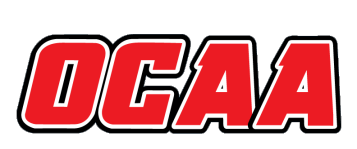 ONTARIO COLLEGES ATHLETIC ASSOCIATION2019-2020 STANDARDIZED TEAM ROSTERSchool:  Fleming College		Team: Women’s Volleyball	Coaching Staff:The information collected in this form is used and disclosed by the Ontario Colleges Athletic Association (OCAA) in accordanc e with the terms The Personal Information Protection Policy. For further information about OCAA collection, use and disclosure of personal information, see our Personal Information Protection Policy at www.ocaa.com.AS OF:January 16, 2020First NameLast Name#POSHeightHometownYearName PronunciationMelyssaAramini1Libero5’0Guelph2Meh-lih-sah Aa r aa m ih - n eeJuliaReynolds3L/M5’9Peterborough2Ju-lee-ah R eh n oh l d zHannahSedgwick4Middle5’10Holland Landing1Hahn-nah S eh j w ih kKiraWood5L/R5’7Kingston1Kee-ruh W uu dHaileyManford6Mid/ L/R5’8Atikokan1Hai-ley M aa n f aw r dAlexisVahey7LS5’4Kinmount2Ah-lek-sees Va-heJuliaSherk8Setter/Power5’8Selkirk1Ju-lee-ah Sh ai r kLoganLanktree9LS5’7Elliott Lake3Low-gun l ah n k t r eeSaraGrosse10Middle/RS5’11Kendal3Saw-ruh Gro siSydneyBennett11OH/setter5’8Fenelon Falls2Syd-ney B eh n - ih tSarahHeffernan12Middle5’11Peterborough3Sa-rah H eh f er n uh nSelynaRoy15LS5’7Elliott Lake2She-lee-nuh R oyPositionNameName PronunciationYearHead CoachJoshua NeadowJo-shu-ah N ee d oo1Assistant CoachKatelyn WilkinsKeyt-lin Will-kins1Athletic TherapistsRay D’Almeida Ray D eh ah l m eh ih d aa4Athletic TherapistsMel RogersMel R ah - j er z1